FESTA DIA DAS CRIANÇAS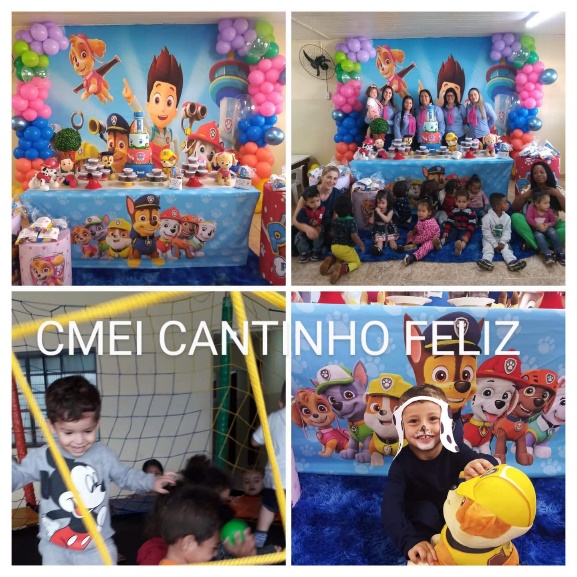 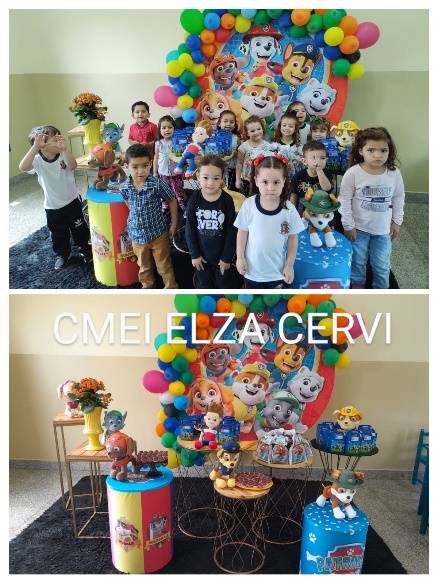 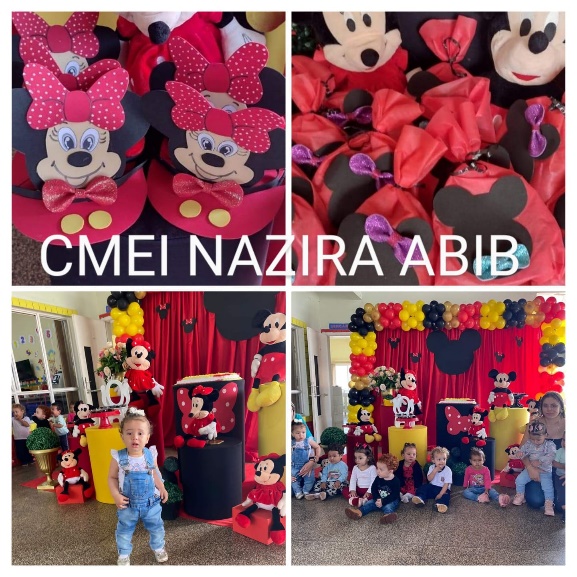 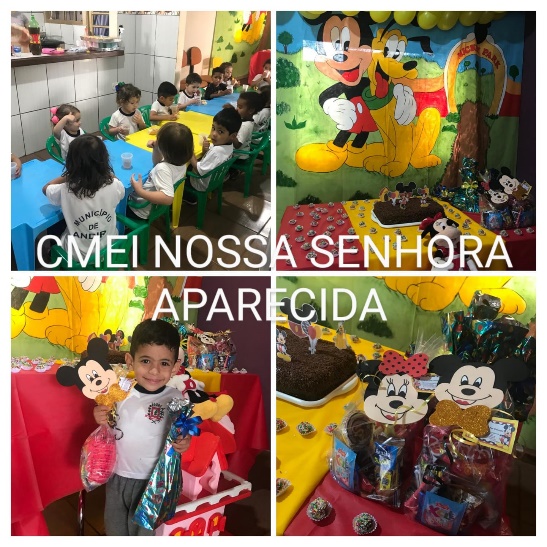 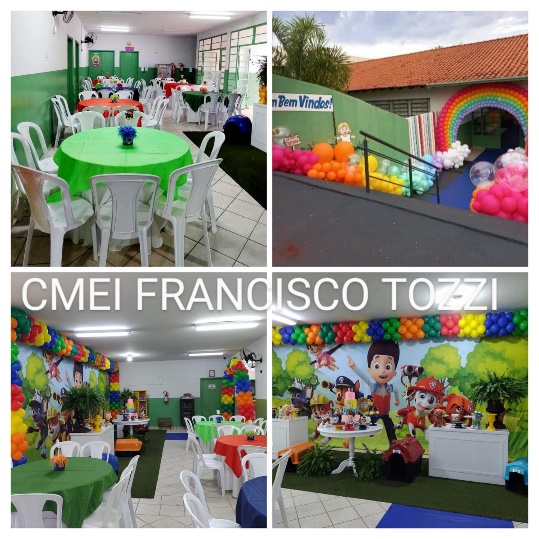 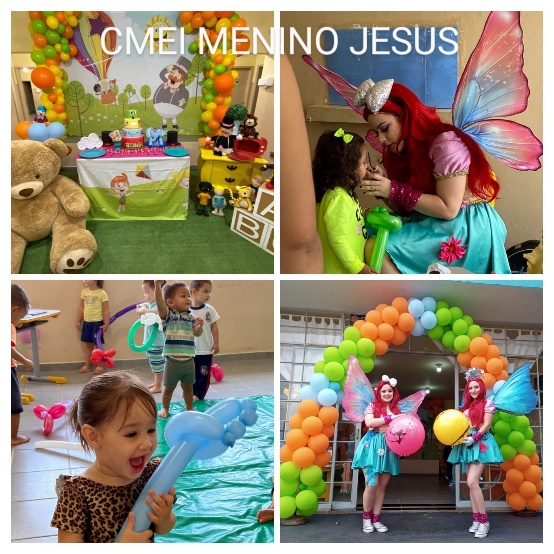 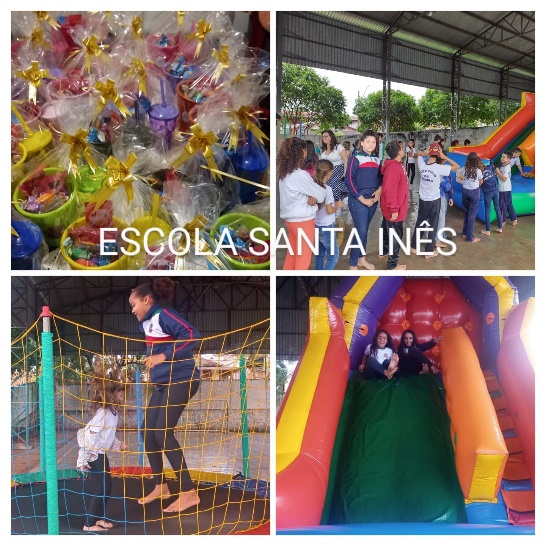 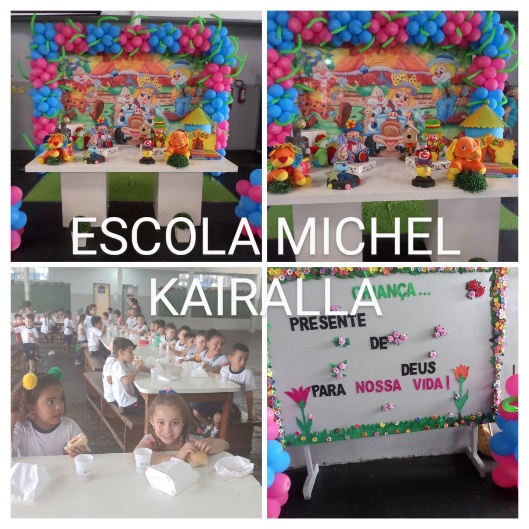 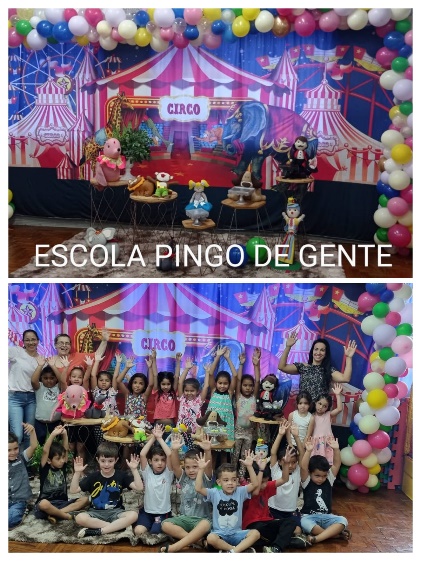 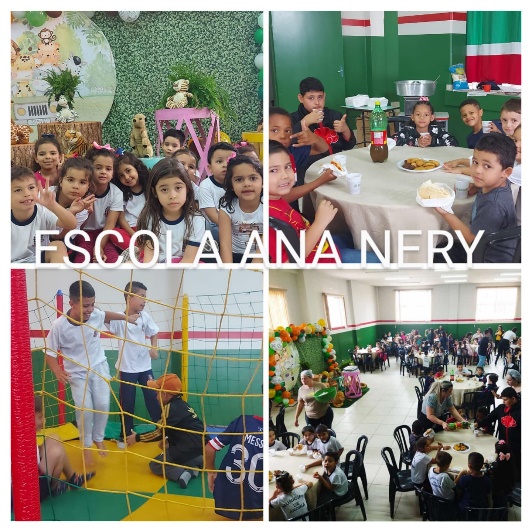 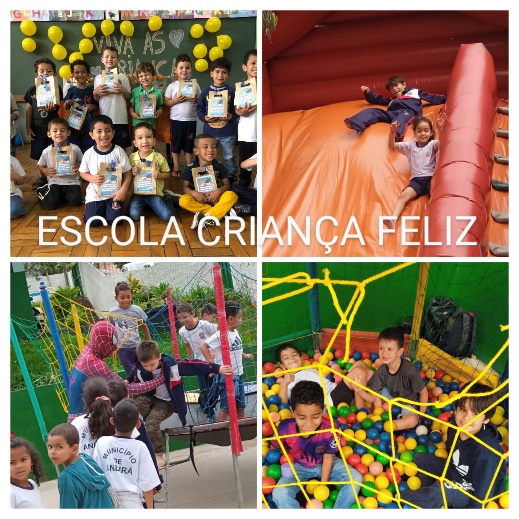 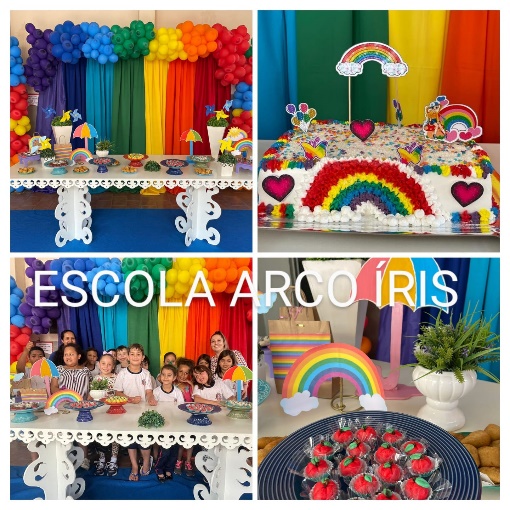 